Муниципальное автономное общеобразовательное учреждение«Прииртышская средняя общеобразовательная школа»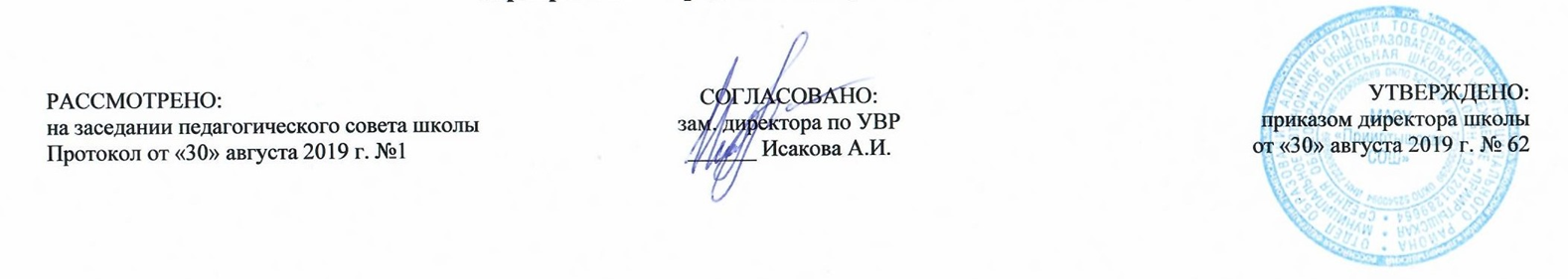 РАБОЧАЯ ПРОГРАММАэлективного курса по русскому языку«Формирование языковых компетенций. Теория и практика»для 9 классана 2019-2020 учебный годПланирование составлено в соответствиис ФГОС ООО                                                      Составитель программы: учитель русского языка и литературы Кивит Светлана Павловнап. Прииртышский2019 годПланируемые результаты освоения элективного курса:   Предметными результатами изучения элективного курса является сформированность следующих умений: – по орфоэпии: правильно произносить употребительные слова изученных частей речи;– по лексике: пользоваться разными видами словарей;– по морфемике и словообразованию: производить морфемный и словообразовательный разбор наречий и деепричастий; образовывать новые слова с помощью характерных для изученных частей речи способов словообразования;– по морфологии: давать определения изученных частей речи; производить морфологический разбор изученных частей речи; различать омонимичные формы разных частей речи;– по синтаксису: образовывать словосочетания с наречием и деепричастием в качестве одного из компонентов; выполнять разбор словосочетаний; составлять предложения с разными видами обстоятельств; составлять предложения с разными способами связи между частями;– по орфографии: находить изученные орфограммы в словах и между словами, правильно писать слова с изученными орфограммами; обосновывать выбор написания; находить и исправлять орфографические ошибки; правильно писать изученные в 7-м классе слова с непроверяемыми написаниями;– по пунктуации: находить смысловые отрезки, пунктуационно правильно оформлять предложения изученных типов; обосновывать место и выбор знака препинания; находить и исправлять пунктуационные ошибки;– по связной речи, чтению и работе с информаципей: составлять предложения с учётом текстообразующих свойств изученных групп слов; использовать синонимику предложений с деепричастными оборотами и сложноподчиненных предложений, стилистически обоснованно использовать предлоги, союзы; использовать частицы в стилистических целях; находить в тексте языковые средства, характерные для публицистического стиля речи; излагать подробно, сжато и выборочно текст публицистического стиля; осознанно и бегло читать тексты публицистического стиля; описывать внешность, состояние и действия человека; создавать тексты изученных типов речи, тексты, сочетающие в себе разные типы речи.В результате изучения элективного курса  по русскому языку ученики:Узнают:основные правила работы с текстом; основные средства выразительности; основные сведения по стилистике русского языка; орфографические правила; синтаксические и пунктуационные нормы;Получат возможность научиться:различать средства выразительности; находить в тексте средства выразительности; анализировать текст с точки зрения средств выразительности;определять стилистическую принадлежность слов и выражений;работать со стилистическими синонимами;использовать знания по орфографии при анализе предложенного текста;использовать знания по синтаксису и пунктуации  при анализе предложенного текста;использовать приобретенные знания и умения в практической деятельности и повседневной жизни для:осознания русского языка как духовной, нравственной и культурной ценности народа;совершенствования коммуникативных способностей; развития интеллектуальных способностей, навыков самостоятельной деятельности, использования языка для самореализации, самовыражения в различных областях человеческой деятельности. Содержание элективного курса: Спецификация  третьей части экзаменационной работы. Анадиз формулировок заданий С2.1. Анализ формулировок заданий С2.2 .Понятийно-справочный аппарат. Терминология формулировок творческого задания. Терминология формулировок творческого задания. Критерии оценивания творческой работы. Критерии оценивания творческой работы С2.1. Критерии оценивания творческого С2.2. Критерии оценивания грамотности. Классификация грамматических и речевых ошибок. Нарушение норм словообразования,словоизменения,построения словосочетания и предложения. Нарушение речевых норм. Тренировочные упражнения по определению грамматических и речевых ошибок. Построение сочинения- рассуждения. Построение сочинения-рассуждения на лингвистическую тему. Тренировочные упражнения по подготовке к выполнению заданий уровня С2.1. Практическая работа С2.1. Построение сочинения-рассуждения,связанного с анализом содержания текста. Тренировочные упражнения по подготовке к выполнению заданий уровня С2.2. Практическая работа С2.2. Итоговое занятие.Тематическое планирование№ п/пРазделы, темыКол-вочасов1Спецификация  третьей части экзаменационной работы2Анадиз формулировок заданий С2.1Анализ формулировок заданий С2.22Понятийно-справочный аппарат  2Терминология формулировок творческого заданияТерминология формулировок творческого задания3Критерии оценивания творческой работы 3Критерии оценивания творческой работы С2.1Критерии оценивания творческого С2.2Критерии оценивания грамотности4Классификация грамматических и речевых ошибок3 Нарушение норм словообразования,словоизменения,построения словосочетания и предложенияНарушение речевых нормТренировочные упражнения по определению грамматических и речевых ошибок5Построение сочинения- рассуждения7Построение сочинения-рассуждения на лингвистическую темуТренировочные упражнения по подготовке к выполнению заданий уровня С2.1Практическая работа С2.1Построение сочинения-рассуждения,связанного с анализом содержания текстаТренировочные упражнения по подготовке к выполнению заданий уровня С2.2Практическая работа С2.2Итоговое занятиеИтого:17 часов